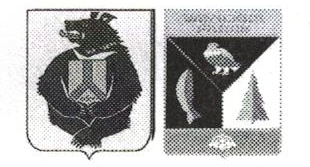 АДМИНИСТРАЦИЯ СЕЛЬСКОГО ПОСЕЛЕНИЯ «СЕЛО БУЛАВА»Ульчского муниципального района Хабаровского краяРАСПОРЯЖЕНИЕ19.07.2022                 № 40-раО создании комиссии по соблюдению требований к  служебному поведениюмуниципальных служащих администрации сельского поселения «Село Булава» Ульчского муниципального района Хабаровского края и урегулированию конфликтов интересов     В соответствии с Федеральным законом от 25.12.2008 № 273-ФЗ «О противодействии  корупции» и Указом Президента Российской Федерации от 01.07.2010 № 821 «О комиссиях по соблюдению требований к служебному поведению муниципальных служащих администрации сельского поселения «Село Булава» Ульчского муниципального района Хабаровского края и урегулированию конфликтов интересов       1. Создать комиссию по соблюдению требований к служебному поведению муниципальных служащих администрации сельского поселения «Село Булава» Ульчского муниципального района Хабаровского края и урегулированию конфликтов интересов в составе согласно приложению       2. Признать утратившим силу распоряжение от 01.12.2008 № 46 «О первоочередных мерах по реализации Указа Президента Российской Федерации от 19 мая . № 815 «О мерах по противодействию коррупции».       3. Контроль за выполнением настоящего распоряжения оставляю за собой4. Настоящее распоряжение вступает в силу после его официального опубликования (обнародования).Глава  сельского поселения                                                               Н.П.Росугбу                                                                                                               УТВЕРЖДЕН                                                                                          распоряжением администрации                                                                                          сельского поселения  «Село                                                                                          Булава» Ульчского муниципального                                                                                          района Хабаровского края                                                                                               от 19.07.2022 г. № 40-раСОСТАВКомиссии по соблюдению требований к служебному поведениюмуниципальных служащих администрации сельского поселения «Село булава» Ульчского муниципального района Хабаровского края и урегулированию конфликтов интересовРосугбу Надежда Петровна-глава сельского поселения, председатель комиссииДуван Виктория Георгиевна- главный специалист администрации сельского поселения, заместитель председателя комиссииГарасюк Юлия Николаевна-главный специалист администрации сельского поселения, секретарь комиссииЧлены комиссии:Хатхил Людмила Борисовна-директор Центра национальной культурыВолкова Татьяна Алексеевна- директор сельского Дома культурыКуйсали Юрий Никитович-директор детской художественной школыТумали Сергей Александрович-директор МБОУ СОШ с.БулаваЛосев Николай Николаевичкапитана полиции УПП ОУУП ОМВД России по Ульчскому районуНоврузова Елена Андреевна-специалист 1 категории администрации сельского поселения 